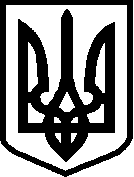 УКРАЇНАЧЕРНІГІВСЬКА ОБЛАСТЬМІСТО  НІЖИНМ І С Ь К И Й   Г О Л О В АР О З П О Р Я Д Ж Е Н Н Явід «17» березня 2020 р.                    м. Ніжин                        № 73Про затвердження результатів конкурсуна посаду директора Ніжинської загальноосвітньої школи І-ІІІ ступенів № 1Ніжинської міської ради Чернігівської областіВідповідно до статей 42, 59, 73 Закону України «Про місцеве  самоврядування в  Україні», статті 26 Закону України «Про загальну середню освіту», наказу Міністерства освіти і науки України від 28.03.2018 № 291 «Про затвердження Типового положення про конкурс на посаду керівника державного, комунального закладу загальної середньої освіти», рішення Ніжинської міської ради Чернігівської області від 28.09.2018 № 24-43/2018 «Про затвердження Положення про конкурс на посаду керівника комунального закладу загальної середньої освіти», статті 38    Регламенту виконавчого комітету Ніжинської  міської ради Чернігівської області VІІ скликання, затвердженого  рішенням  виконавчого  комітету міської ради від 11.08.2016 № 220, розглянувши повідомлення голови конкурсної комісії з питань заміщення вакантної посади директора Ніжинської загальноосвітньої школи І-ІІІ ступенів № 1 Ніжинської міської ради Чернігівської області Пушкіної В.В. від 16.03.2020 про результати конкурсного відбору:  1. Затвердити результати конкурсу на посаду директора Ніжинської загальноосвітньої школи І-ІІІ ступенів № 1 Ніжинської міської ради Чернігівської області, а саме: переможцем конкурсу на заміщення вакантної посади директора Ніжинської загальноосвітньої школи І-ІІІ ступенів № 1 Ніжинської міської ради Чернігівської області визнати  Піменову Світлану Петрівну.   2. Начальнику Управління освіти Ніжинської міської ради Чернігівської області Крапив’янському С.М. призначити Піменову Світлану Петрівну на посаду директора Ніжинської загальноосвітньої школи І-ІІІ ступенів № 1 Ніжинської міської ради Чернігівської області та укласти з нею строковий трудовий договір (контракт) на шість років. 3. Відділу інформаційно-аналітичної роботи та комунікацій з громадськістю виконавчого комітету Ніжинської міської ради Чернігівської області (Шведун А.С.) забезпечити оприлюднення цього розпорядження на офіційному веб-сайті Ніжинської міської ради Чернігівської області.           4. Контроль за  виконанням  цього  розпорядження  залишаю за собою.Міський  голова                                                                А.В. Лінник